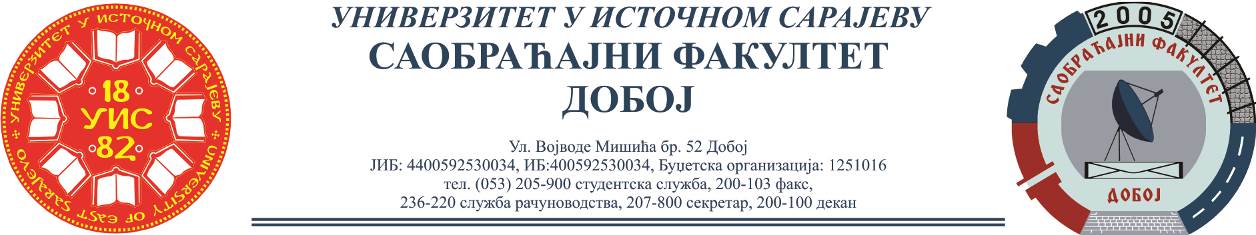 REZULTATI PISMENOG ISPITA IZ PREDMETA LOGISTIČKI CENTRI,ODRŽANOG 01.09.2021.Ispit su položili:Ukoliko student želi da ostvari uvid u rad potrebno je da se obrati u kabinet broj 42.Termin za usmeni dio ispita će biti naknadno objavljen.Predmetni profesorDr Marko Vasiljević, red. prof.Predmetni asistentEldina Mahmutagić, dipl.inž.saobraćajaRed.br.Ime i prezimeBr.indeksaOstvarenobodova(Max 50)1.Gorana Trkulja1382/1837,5